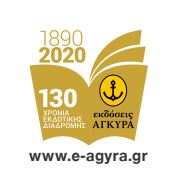 ΔΕΛΤΙΟ ΤΥΠΟΥ									ΟΚΤΩΒΡΙΟΣ 2020Ένα διαφορετικό ταξίδι θετικής σκέψης ετοιμάζεται στο ΟΑΚΑ ΚΥΡΙΑΚΗ 25 ΟΚΤΩΒΡΙΟΥ 2020 – 11.00 π.μ.Το πρωινό της Κυριακής, στις 25 Οκτωβρίου, θα είναι ένα διαφορετικό πρωινό για όσους βρεθούν στο Κλειστό Κολυμβητήριο του Ολυμπιακού μας Σταδίου και στην εκδήλωση που ετοιμάζουν με πολλή προσοχή και αγάπη το Πρότυπο Επιστημονικό Κέντρο «Αεί Φέρειν», σε συνεργασία με το ΟΑΚΑ και τις εκδόσεις Άγκυρα, που φέτος γιορτάζουν 130 χρόνια συνεχούς παρουσίας στα εκδοτικά πράγματα της χώρας μας.Βασικός καλεσμένος και ομιλητής ο πρωταθλητής του ακοντισμού και βραβευμένος συγγραφέας από την Ελλάδα και την Ευρωπαϊκή Ένωση, Νίκος Μιχαλόπουλος, ο οποίος με όχημα το best seller του «ΟΙ ΚΟΡΥΦΕΣ ΜΕΣΑ ΜΑΣ», υπόσχεται ένα ταξίδι στο όνειρο, τα μεγάλα «θέλω» μας και τις απάτητες κορυφές μας, που όλοι κρύβουμε μέσα μας.Όσοι τον έχουν παρακολουθήσει σε κάποια από τις εκατοντάδες παρουσιάσεις του μιλάνε για μια διαφορετική έμπειρα καθηλωτικής συναισθηματικής, όσο και απόλυτα ρεαλιστικής προσέγγισης των θεμάτων του, ενώ η Πρέσβειρα της Ελλάδας στο Συμβούλιο της Ευρώπης για την Ανοχή και το Εύ Αγωνίζεσθαι, κυρία Κατερίνα Παναγοπούλου, χαρακτήρισε το βιβλίο, ως «εγχειρίδιο αλλαγής του κόσμου μας προς το καλύτερο».Ένα ταξίδι θετικής σκέψης, πίστης και ώθησης, που πολλοί έχουν ήδη χαρακτηρίσει ως ψυχογράφημα, μπορούν να περιμένουν οι καλεσμένοι της εκδήλωσης, μέσα από τις 18 ιστορίες θετικής σκέψης του βιβλίου, που πλαισιώνουν τη συναρπαστική αληθινή ιστορία προσωπικής υπέρβασης που αποτελεί τον κορμό του βιβλίου. Ένα βιβλίο ημερολόγιο, βασισμένο στη φιλανθρωπική ανάβαση του συγγραφέα στο Κιλιμάντζαρο το 2010, όπου, ως μέλος του μεγαλύτερου αθλητικού και φιλανθρωπικού ιδρύματος στον κόσμο, του Laureus Sport For Good Foundation, κατάφερε να τοποθετήσει την Ελληνική σημαία στην υψηλότερη κορυφή της Αφρικής, στα 6.000 μέτρα, συγκεντρώνοντας χρήματα για τα παιδιά των παραγγουπόλεων του Ναϊρόμπι, αποδεικνύοντας με τον καλύτερο τρόπο τη ρήση του Νέλσον Μαντέλα, πως ο αθλητισμός μπορεί ν’αλλάξει τον κόσμο.Η μπαλαρίνα, Χριστίνα Βάλντερ δήλωσε, πως αν μπορούσε να μιλήσει για δέκα λεπτά σε όλο τον κόσμο, θα μιλούσε για αυτό το βιβλίο και τον συγγραφέα του.Το Πρότυπο Επιστημονικό Κέντρο «Αεί Φέρειν», με τη γνωστή σφραγίδα της ποιότητάς του, ετοιμάζει ένα πραγματικά διαφορετικό πρωινό, με εκπλήξεις, ιδιαίτερα δρώμενα, μέσα σε έναν μαγικό χώρο ονείρων, όπως αυτόν του Ολυμπιακού μας Σταδίου, με έναν οικοδεσπότη, που τα τελευταία χρόνια, ως επίσημος απεσταλμένος του Υπουργείου Παιδείας, υποδέχεται χιλιάδες μαθητές από όλη της Ελλάδα στο Ολυμπιακό Στάδιο, πραγματοποιώντας τα εκπαιδευτικά προγράμματα για σχολεία του ΟΑΚΑ και ο οποίος δηλώνει, πως «ανάμεσα στην τύχη βουνό και τις δυσκολίες βουνό υπάρχουμε όλοι εμείς, που πρέπει να το απολαύσουμε ή να το παλέψουμε, ψάχνοντας την κορυφή του, χωρίς να ξεχνάμε, πως όσο ψηλά και αν φτάσει κάποιος, στο τέλος συνειδητοποιεί πως η μεγαλύτερη κορυφή βρίσκεται πάντα μέσα του.»Στην εκδήλωση, θα τηρηθούν όλα τα υγειονομικά πρωτόκολλα της πολιτείας για την προστασία από τον covid19 και όσοι θέλουν να βρεθούν στον χώρο, έχουν τη δυνατότητα να δηλώσουν από πριν την παρουσία τους, κλείνοντας τη θέση τους στο τηλέφωνο: 210 6838728. 
Η είσοδος είναι ελεύθερη.ΚΥΡΙΑΚΗ, 25 ΟΚΤΩΒΡΙΟΥ 2020, 11.00 π.μ.Ο.Α.Κ.Α. ΚΛΕΙΣΤΟ ΚΟΛΥΜΒΗΤΗΡΙΟΣπύρου Λούη 1, 15123 Μαρούσι ΕΙΣΟΔΟΣ Β – ΚΟΛΥΜΒΗΤΗΡΙΑ